ПОВТОРЕНИЕ КУРСА 7 КЛАССАУГЛЫУГЛЫУГЛЫУГЛЫУГЛЫСмежные углыСмежные углыСмежные углыВертикальные углыВертикальные углыABD и  DBC - __________________;ABD +  DBC = _______.ABD и  DBC - __________________;ABD +  DBC = _______.ABD и  DBC - __________________;ABD +  DBC = _______.АОС и ВОD, COB и AOD – ____________;АОС ____ ВОD,  COB ____ AODАОС и ВОD, COB и AOD – ____________;АОС ____ ВОD,  COB ____ AODУглы при пересечении двух прямых и секущейУглы при пересечении двух прямых и секущейУглы при пересечении двух прямых и секущейУглы при пересечении двух прямых и секущейУглы при пересечении двух прямых и секущей4 и 6, 3 и 5 – _______________________;1 и 5, 2 и 6, 4 и 8, 3 и 7 – _______________________;4 и 5, 3 и 6 – _______________________.4 и 6, 3 и 5 – _______________________;1 и 5, 2 и 6, 4 и 8, 3 и 7 – _______________________;4 и 5, 3 и 6 – _______________________.4 и 6, 3 и 5 – _______________________;1 и 5, 2 и 6, 4 и 8, 3 и 7 – _______________________;4 и 5, 3 и 6 – _______________________.Параллельность прямыхПараллельность прямыхПараллельность прямыхПараллельность прямыхПараллельность прямыхac, bc  a ___ bac, bc  a ___ bac, bc  a ___ bЧерез точку, не лежащую на прямой, проходит только __________ прямая, параллельная данной. Через точку, не лежащую на прямой, проходит только __________ прямая, параллельная данной. Признаки параллельности прямых. Прямые a и b; с – секущая:Признаки параллельности прямых. Прямые a и b; с – секущая:Признаки параллельности прямых. Прямые a и b; с – секущая:Признаки параллельности прямых. Прямые a и b; с – секущая:Признаки параллельности прямых. Прямые a и b; с – секущая:Накрест лежащие углы - _________________:1 = 3 или 4 ___ 2.Накрест лежащие углы - _________________:1 = 3 или 4 ___ 2.Накрест лежащие углы - _________________:1 = 3 или 4 ___ 2. аbСоответственные углы - ________________:1 = 5 или 2 ___ 6, или __ = __, или  ___ =  ___Соответственные углы - ________________:1 = 5 или 2 ___ 6, или __ = __, или  ___ =  ___Соответственные углы - ________________:1 = 5 или 2 ___ 6, или __ = __, или  ___ =  ___ аbСумма односторонних углов равна ________:2 + 3 = ______ или __ + __ = ______.Сумма односторонних углов равна ________:2 + 3 = ______ или __ + __ = ______.Сумма односторонних углов равна ________:2 + 3 = ______ или __ + __ = ______. аbДве прямые, перпендикулярные третьей, параллельны между собой: a  с, b  с Две прямые, перпендикулярные третьей, параллельны между собой: a  с, b  с Две прямые, перпендикулярные третьей, параллельны между собой: a  с, b  с  аbЕсли аb и с – секущая, то: Если аb и с – секущая, то: Если аb и с – секущая, то: ТреугольникА + В + С = _____;А < В < С  BC ___ AC ___ AB;АВ < AC + BC, __________, ____________ (________ _______________);1 – ____________ угол, 1 = А ___ В (внешний угол равен ________________ двух углов треугольника, _________________________ с ним).А + В + С = _____;А < В < С  BC ___ AC ___ AB;АВ < AC + BC, __________, ____________ (________ _______________);1 – ____________ угол, 1 = А ___ В (внешний угол равен ________________ двух углов треугольника, _________________________ с ним).А + В + С = _____;А < В < С  BC ___ AC ___ AB;АВ < AC + BC, __________, ____________ (________ _______________);1 – ____________ угол, 1 = А ___ В (внешний угол равен ________________ двух углов треугольника, _________________________ с ним).А + В + С = _____;А < В < С  BC ___ AC ___ AB;АВ < AC + BC, __________, ____________ (________ _______________);1 – ____________ угол, 1 = А ___ В (внешний угол равен ________________ двух углов треугольника, _________________________ с ним).А + В + С = _____;А < В < С  BC ___ AC ___ AB;АВ < AC + BC, __________, ____________ (________ _______________);1 – ____________ угол, 1 = А ___ В (внешний угол равен ________________ двух углов треугольника, _________________________ с ним).А + В + С = _____;А < В < С  BC ___ AC ___ AB;АВ < AC + BC, __________, ____________ (________ _______________);1 – ____________ угол, 1 = А ___ В (внешний угол равен ________________ двух углов треугольника, _________________________ с ним).Равнобедренный треугольникАВ, ВС – _________________ стороны; АС – ________________________;АВ ___ВС (по ________________________);А __С (по ________________________);ВD – высота, проведённая к __________________________,  BD - __________ и ___________ (по ________________);  BD__ AC, 1 __ 2, AD___DC.АВ, ВС – _________________ стороны; АС – ________________________;АВ ___ВС (по ________________________);А __С (по ________________________);ВD – высота, проведённая к __________________________,  BD - __________ и ___________ (по ________________);  BD__ AC, 1 __ 2, AD___DC.АВ, ВС – _________________ стороны; АС – ________________________;АВ ___ВС (по ________________________);А __С (по ________________________);ВD – высота, проведённая к __________________________,  BD - __________ и ___________ (по ________________);  BD__ AC, 1 __ 2, AD___DC.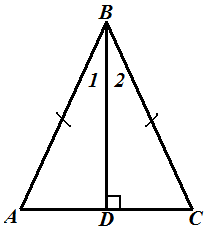 АВ, ВС – _________________ стороны; АС – ________________________;АВ ___ВС (по ________________________);А __С (по ________________________);ВD – высота, проведённая к __________________________,  BD - __________ и ___________ (по ________________);  BD__ AC, 1 __ 2, AD___DC.АВ, ВС – _________________ стороны; АС – ________________________;АВ ___ВС (по ________________________);А __С (по ________________________);ВD – высота, проведённая к __________________________,  BD - __________ и ___________ (по ________________);  BD__ AC, 1 __ 2, AD___DC.АВ, ВС – _________________ стороны; АС – ________________________;АВ ___ВС (по ________________________);А __С (по ________________________);ВD – высота, проведённая к __________________________,  BD - __________ и ___________ (по ________________);  BD__ AC, 1 __ 2, AD___DC.Прямоугольный треугольникАВ – _________________________; АС, СВ – _______________________;А + В = _______ (по _________________________);А = 30  ВС = ___ АВ (по _____________________);ВС = АВ  А = _____ (по _____________________);CD – медиана  СD ___ AD ___ BD.АВ – _________________________; АС, СВ – _______________________;А + В = _______ (по _________________________);А = 30  ВС = ___ АВ (по _____________________);ВС = АВ  А = _____ (по _____________________);CD – медиана  СD ___ AD ___ BD.АВ – _________________________; АС, СВ – _______________________;А + В = _______ (по _________________________);А = 30  ВС = ___ АВ (по _____________________);ВС = АВ  А = _____ (по _____________________);CD – медиана  СD ___ AD ___ BD.АВ – _________________________; АС, СВ – _______________________;А + В = _______ (по _________________________);А = 30  ВС = ___ АВ (по _____________________);ВС = АВ  А = _____ (по _____________________);CD – медиана  СD ___ AD ___ BD.АВ – _________________________; АС, СВ – _______________________;А + В = _______ (по _________________________);А = 30  ВС = ___ АВ (по _____________________);ВС = АВ  А = _____ (по _____________________);CD – медиана  СD ___ AD ___ BD.АВ – _________________________; АС, СВ – _______________________;А + В = _______ (по _________________________);А = 30  ВС = ___ АВ (по _____________________);ВС = АВ  А = _____ (по _____________________);CD – медиана  СD ___ AD ___ BD.Признаки равенства треугольников. АВС = А1В1С1, еслиПризнаки равенства треугольников. АВС = А1В1С1, еслиПризнаки равенства треугольников. АВС = А1В1С1, еслиПризнаки равенства треугольников. АВС = А1В1С1, если________________________________________________________________________________________________________________________________________________________________________________________________________________________________________________Признаки равенства прямоугольных треугольниковПризнаки равенства прямоугольных треугольниковПризнаки равенства прямоугольных треугольниковПризнаки равенства прямоугольных треугольниковПо катету и прилежащему острому углуПо катету и прилежащему острому углуПо катету и противолежащему острому углуПо двум катетам_________________________________________________________________________________По гипотенузе и катетуПо гипотенузе и катетуПо гипотенузе и острому углу__________________________________________ _____________________